This is the reason for the existence of this subject. In reality most resources are scarce. Similarly individuals and nations have unlimited wants.Scare Resources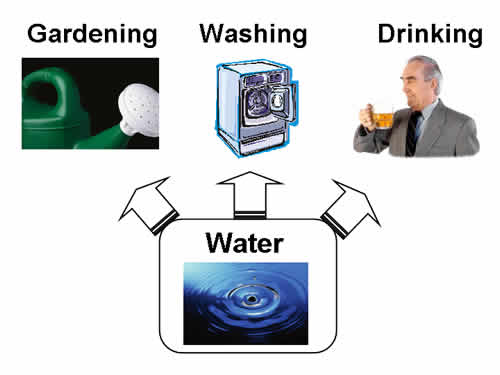 There are only a limited number of resources such as workers, machines, factories, raw materials etc. Yet there are a number of different ways in which they could be used. Can you think of some different uses for oil?__________________________________________________________________________________________________________________________________________________________________Similarly people only have a limited amount of money. Yet they have lots of needs and wants to satisfy.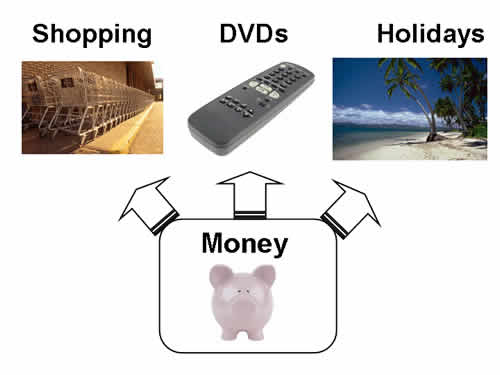 List your top three needs and wants:__________________________________________________________________________________________________________________________________________________________________Also the UK Government has a limited amount of money and so therefore is unable to satisfy all its wants.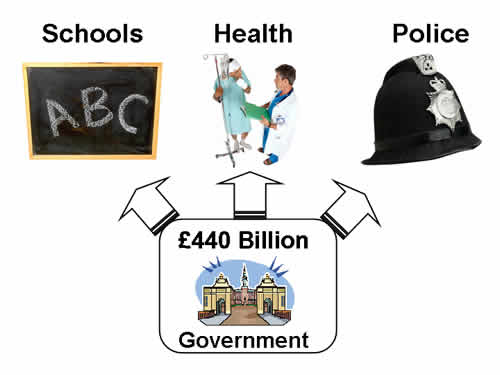 Which do you feel is the most important? Why?__________________________________________________________________________________________________________________________________________________________________THE BASIC ECONOMIC PROBLEM – the problem arises because resources are scarce, but human wants are unlimited.Answer the following question in your notebook in paragraph formWhat is the difference between needs and wants?